на №____                                                                          «     »  ____    2019г. № ____Информацияо характере обращений граждан в адресглавы администрации МО «Шовгеновский район»за  2018 года.Работа по рассмотрению обращений граждан в администрации МО «Шовгеновский район» ведется в соответствии с Федеральным законом от 02 мая 2006 года № 59-ФЗ «О порядке рассмотрения обращений граждан Российской Федерации», Федеральным законом от 09.02.2009 года №8-ФЗ «Об обеспечении доступа к информации о деятельности государственных органов и органов местного самоуправления».   Обращения граждан в администрацию МО «Шовгеновский район» поступают в виде заявлений, писем, корреспонденции электронной почты, а также в устной форме на личном приеме главы района.  Закон определяет сроки рассмотрения обращений граждан. Срок рассмотрения не должен превышать 30 дней.  -Все обращения граждан, поступившие в администрацию района, регистрируются, обрабатываются, исполняются и контролируются. По всем обращениям граждан своевременно направляются ответы, даются разъяснения по существу поставленных вопросов. Ни одно обращение не остается без внимания.      Особое внимание уделяется рассмотрению  обращений комиссионно с выездом на место, встречей с заявителями, а также рассмотрению обращений на личных приемах в целях оказания возможной помощи гражданам.     Хочется отметить, что письменные обращения граждан продолжают оставаться одним из важнейших каналов обратной связи между органами местного самоуправления и населением района, т.к. в обращениях граждан поднимаются социально - значимые проблемы, касающиеся всех сторон нашей жизни. К решению вопросов, изложенных в письмах, привлекаются все - руководители структурных подразделений, руководители предприятий и организаций, главы сельских поселений, входящие в состав  МО «Шовгеновский район».       Одной из главных задач при организации работы с обращениями граждан является принятие мер по недопущению фактов нарушения сроков рассмотрения обращений, усиление требовательности к исполнителям и ответственность всех должностных лиц за соблюдением порядка рассмотрения обращений и подготовки ответов.     Всем руководителям структурных подразделений, начальникам управлений, отделов администрации МО «Шовгеновский район» рекомендовано взять на особый контроль вопрос своевременного рассмотрения, решения обозначенных проблем и отправки ответов на указанные в обращениях адреса для исключения повторного обращения граждан по вопросу о неполучении ответов.Особое внимание уделяется рассмотрению    -В администрации района круглосуточно работает Единая дежурно-диспетчерская служба (ЕДДС), на которую возложена координация действий всех служб при возникновении аварийных ситуаций. Телефон ЕДДС доведен до сведения населения через СМИ. Круглосуточно каждый житель района имеет возможность получить помощь или необходимую информацию.-----            За 2018 год в администрации МО «Шовгеновский район»  фактов нарушения Федерального закона от 02 мая 2006 года № 59-ФЗ «О порядке рассмотрения обращений граждан Российской Федерации» не было.     За указанный период в администрацию МО «Шовгеновский район» поступило    231 обращение по различным вопросам.В целом, тематика обращений граждан различна: вопросы оказания материальной помощи, земельный  вопрос, жилищные вопросы (постановка на учет жилищной комиссии в качестве нуждающегося в жилищных помещениях, включение несовершеннолетних детей в состав семьи) и другие вопросы.По жилищным вопросам  за отчетный период зарегистрировано 88 обращений. Из них: по 48  обращениям -  вопрос решен положительно; 40- даны письменные разъяснения.По вопросу оказания материальной помощи  за 2018  года обратились- 51 гражданин.  Из них: по 38 обращениям - вопрос решен положительно, 9-даны разъяснения, 4- отказ, не предоставлен необходимый пакет документов, заявитель умер(приложено свидетельство о смерти), не истек год после предыдущего обращения.Кроме вышеперечисленных, рассматривались  вопросы:- об изменении изучения иностранного языка с немецкого на английский язык-      1, даны разъяснения;- об увеличении размера дополнительного материального обеспечения за особые заслуги перед РА -1, даны разъяснения;- о разрешении продления срока договора -1, даны разъяснения;- земельный – 25, даны  разъяснения;- по подвозу больных диализом -1, даны разъяснения;- по вопросу увольнения -1, даны разъяснения;- о восстановлении на должность директора МБОУ СОШ №8-1, даны письменные разъяснения;-   газификация -8, даны письменные и устные разъяснения;- о получении компенсационных выплат- 3, даны разъяснения;-  освещение улиц-5,  даны разъяснения;- по теневым навесам дет. сада  «Насып»-1, даны разъяснения;- по вопросам ЖКХ -4, даны разъяснения;-  об аренде здания -1, даны разъяснения;-  по заработной плате – 1, даны разъяснения;-  о депортации супруга -1, даны разъяснения;-  об открытии автомойки -1, даны разъяснения;-  о нарушениях со стороны почтальона -1, даны разъяснения;-  о факте мошенничества -1, даны письменные разъяснения;-  о лишении родительских прав-1, даны письменные разъяснения;-  о конфликтной ситуации в школе-1, даны письменные разъяснения;-  по трудоустройству -14, из них по 13-даны разъяснения, 1-решен положительно;- по экологии-5, даны письменные разъяснения; - о конституционном праве пользоваться родным языком-1, даны письменные разъяснения;- о деятельности исполнительно- распорядительных органов местного самоуправления и его руководителей-1, даны письменные разъяснения;- о проведенных ремонтных работах в школах и садах -1, даны письменные разъяснения;- завершение строительство ФАПа в х. Веселый,-2, даны письменные разъяснения;- завершение строительства ООШ в х. Хапачев-2, даны письменные разъяснения;- водоснабжение в х. Чернышев-1, даны письменные разъяснения;- об организации питания школьников -1, даны письменные разъяснения;- о благоустройстве территории-1, даны разъяснения;- по освещению мечети -1, даны письменные разъяснения;- о передаче в приемную семью несовершеннолетнего ребенка -1, даны письменные разъяснения;- о ремонте висячего моста- 1, на стадии рассмотрения.Однако, по ряду объективных причин не всегда возможно положительное решение вопросов, некоторым заявителям отказано в решении их обращений, что обусловлено нормами действующего законодательства.С января 2014 года в администрации МО «Шовгеновский район» ведется работа с обращениями граждан по заполнению формы отчета о результатах рассмотрения обращений граждан, адресованных Президенту Российской Федерации, и принятых по ним мерах в разделе «Результаты рассмотрения обращений» на портале ССТУ.РФ.  В районной газете «Заря» публикуются сведения  о характере обращений граждан в адрес главы администрации МО «Шовгеновский район», также информация размещается на официальном сайте администрации ежеквартально.Главный  специалист по контролю администрации                                   С.Г. КиковаРЕСПУБЛИКА АДЫГЕЯАдминистрациямуниципального образования«Шовгеновский район»385440, а. Хакуринохабль,ул. Шовгенова, 9тел:87773 9-21-74, факс 9-21-74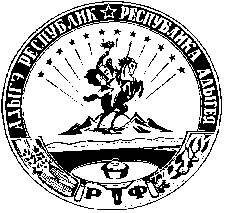 АДЫГЭ РЕСПУБЛИКМуниципальнэ образованиеу«Шэуджэн район»иадминистрацие385440, къ. Хьакурынэхьабл,ур. Шэуджэным ыцI, 9e-mail:shovadm@mail.ru